LEAF SPRINGS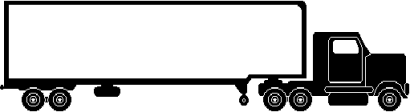 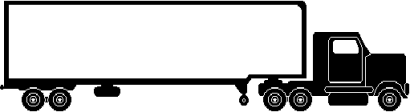 DOUBLE EYE - 1 3/4" WIDE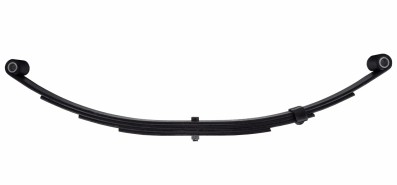 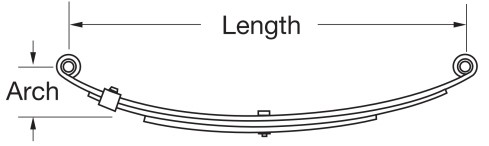 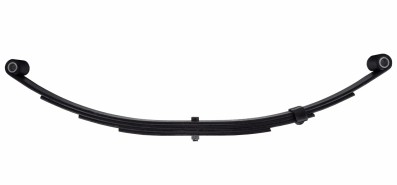 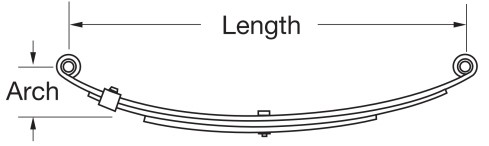 Slipper leaf spring flat 1-3/4"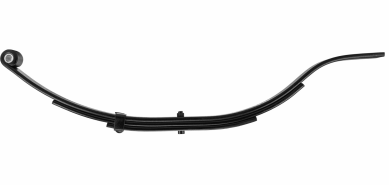 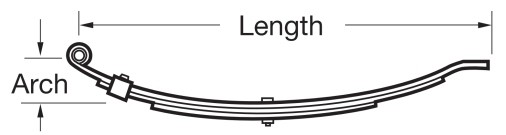 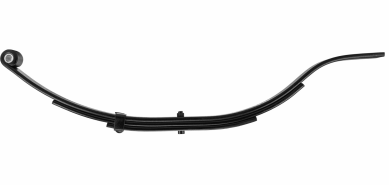 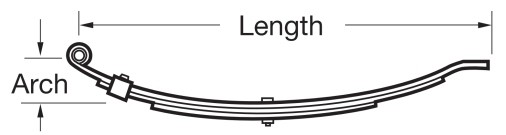 SLIPPER OPEN – 1 3/4" WIDE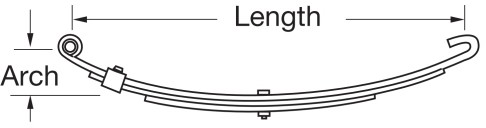 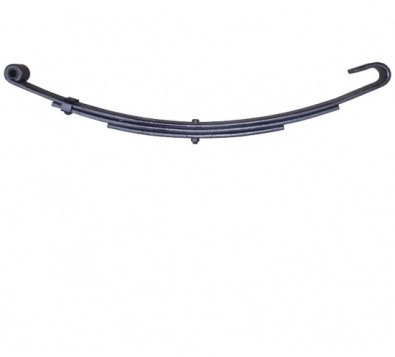 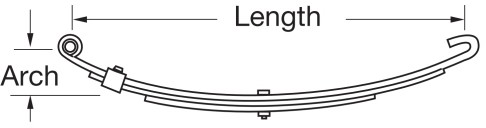 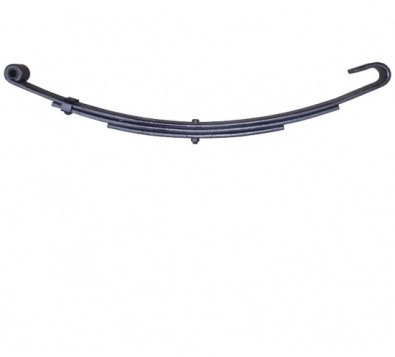 SLIPPER HOOK – 2" WIDE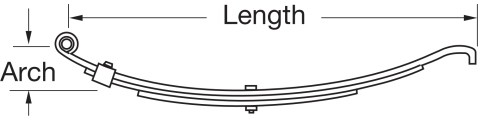 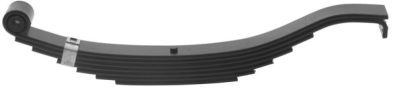 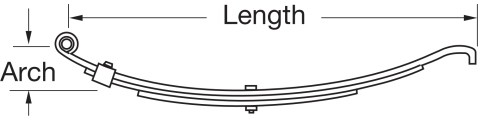 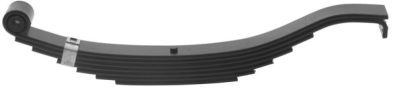 SLIPPER RADIUS – 1 3/4" WIDE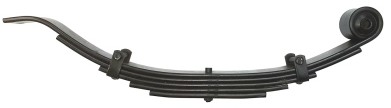 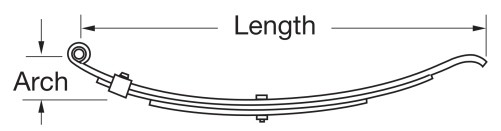 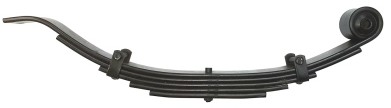 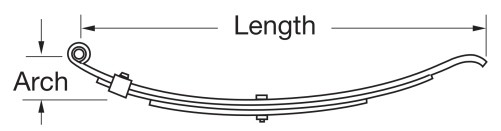 MOBILE HOME – 1 3/4" WIDE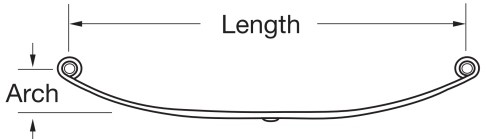 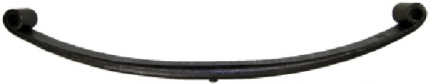 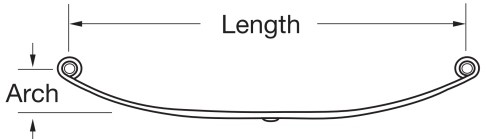 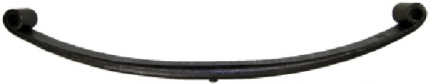 WD-46-SH2 WD-46-SH1PART NUMBERDESCRIPTIONDESCRIPTIONDESCRIPTIONDESCRIPTIONPACKINGPACKINGPACKINGREFERENCE NUMBERSPART NUMBERNUMBEROF LEAFSCAPACITYOF LEAVVES/lb.FREELENGTH /" (A）FREEARCH /"（B）UNITWEIGHT/lb.PALLETWEIGHT/lb.PALLETQUANTITY/pc.REFERENCE NUMBERSWD-041M3150020.00"3.25"9.40 lb.1,878 lb.200 pc.WD-7216370020.313.386.11220.00200.00UNA-168,DX-720WD-72173100020.383.1871400.00200.00UNA-169, X1020WD-72134140020.503.389.31860.00200.00UNA-167WD-7263125023.133.639.11820.00200.00UNA-135WD-7293175023.133.50112200.00200.00UNA-216, 1724-3LWD-72184200023.133.5012.42480.00200.00UNA-170, WAH-4WD-1133100023.503.509.31860.00200.00UNA-113, 545-3LWD-1144140023.503.5010.72134.00200.00UNA-114, 545-4LWD-72276350024.883.3818.32738.00150.00UNA-222, 1769WD-72223125025.253.189.61920.00200.00UNA-219, SW3BWD-72424175025.253.0011.72348.00200.00UNA-212, SW4B SW4B,WD-SW4B4175025.253.0011.72340.00200.0093184WD-72264300025.133.1315.43080.00200.00UNA-221WD-72233150025.253.00112200.00200.00UNA-217WD-72243200025.253.0012.32458.00200.00UNA-220, 1762, SW3WD-72254250025.253.0015.13014.00200.00UNA-218, 1763, SW4WD-17645290025.253.00172125.00125.00UNA-111, 1764, SW5WD-SW33175025.253.0011.72340.00200.00UNA-220, 1762, 72-24WD-SW44250025.253.0013.82760.00200.00UNA-218, 1763, 72-25WD-SW55295025.253.0016.32038.00125.00UNA-111, 1764WD-SW66350025.253.0019.12388.00125.00UNA-223, SW6WD-26350235026.004.1371400.00200.00UNA-121, 26-350, AS2WD-26500350026.004.129.11820.00200.00UNA-122, 25-500, AS3WD-2610004100026.004.1211.12220.00200.00UNA-124, 26-1000,WD-AWS22100026.004.259.91972.00200.00AS4 UNA-049, AWS2WD-AWS33150026.004.25122394.00200.00UNA-050, AWS3WD-AWS44200026.004.25142798.00200.00UNA-051, AWS4WD-AWS55250026.004.2517.12134.00125.00UNA-052, AWS5WD-AWS66300026.004.2520.32538.00125.00UNA-053, AWS6WD-AWS77350026.004.2523.43043.00130.00UNA-054, AWS7WD-AWS88400026.004.2527.23400.00125.00UNA-055, AWS8WD-33611375027.003.509.11820.00200.00UNA-144, 15327WD-336123100027.002.8810.12022.00200.00UNA-141, 20327WD-336134210027.002.88142800.00200.00UNA-210, 35427WD-336176300027.003.2522.32788.00125.00UNA-142, 60627WD-455275225027.002.7517.32158.00125.00UNA-234, 45527PART NUMBERDESCRIPTIONDESCRIPTIONDESCRIPTIONDESCRIPTIONPACKINGPACKINGPACKINGREFERENCE NUMBERSPART NUMBERNUMBEROF LEAFSCAPACITYOF LEAVVES/lb.FREELENGTH /" (A）FREEARCH /"（B）UNITWEIGHT/lb.PALLETWEIGHT/lb.PALLETQUANTITY/pc.REFERENCE NUMBERSWD-04731,67524.504.12112200.00200.00UNA-047WD-013250025.125.005.81450.00250.00UNA-013WD-014375025.125.007.91975.00250.00UNA-014WD-0154100025.125.009.52375.00250.00UNA-015WD-432110295030.004.8810.12020.00200.00UNA-038, WD-2WD-4331153150030.004.8812.56250.00500.00UNA-039, WF-3WD-4341174200030.004.8812.22440.00200.00UNA-040, WG-4WD-4341185240030.004.8818.32745.00150.00UNA-040N, WG-5PART NUMBERDESCRIPTIONDESCRIPTIONDESCRIPTIONDESCRIPTIONPACKINGPACKINGPACKINGREFERENCE NUMBERSPART NUMBERNUMBER OF LEAFSCAPACITY OF LEAVVES/lb.FREE LENGTH /" (A）FREEARCH /"（B）UNIT WEIGHT/lb.PALLET WEIGHT/lb.PALLET QUANTITY/pc.REFERENCE NUMBERSWDSO-C1280026.253.508.32075.00250.00SO-C1，UNA-261，C1WDSO-C231,30026.253.5010.72140.00200.00SO-C2，UNA-262，C2WDSO-C331,75026.253.5012.12428.00200.00SO-C3，UNA-263，C3WDSO-C442,35026.253.5014.92974.00200.00SO-C4，UNA-264，C4WDSO-C552,85026.253.5017.42613.00150.00SO-C5，UNA-265，C5WDSO-C663,50026.253.5021.32661.00125.00SO-C6，UNA-211，C6WDSO-C21.0331,30026.253.5010.72140.00200.00SO-C21.03，C-2WDSO-C31.0331,75026.253.5012.12428.00200.00SO-C31.03，C-3WDSO-C41.0342,35026.253.5014.92974.00200.00SO-C41.03，C-4WDSO-C51.0352,85026.253.5017.42613.00150.00SO-C51.03，C-5WDSO-C61.0363,50026.253.5021.32661.00125.00SO-C61.03，C-6PART NUMBERDESCRIPTIONDESCRIPTIONDESCRIPTIONDESCRIPTIONPACKINGPACKINGPACKINGREFERENCE NUMBERSPART NUMBERNUMBEROF LEAFSCAPACITYOF LEAVVES/lb.FREELENGTH /" (A）FREEARCH /"（B）UNITWEIGHT/lb.PALLETWEIGHT/lb.PALLETQUANTITY/pc.REFERENCE NUMBERSWDSH-722941,50026.503.1815.82366.00150.00SH-7229,UNA-229,60-3T3WDSH-723042,00026.503.0016.42460.00150.00SH-7230,UNA-230,80-3T3WDSH-723142,50026.503.0617.62640.00150.00SH-7231,UNA-231,100-3T3WDSH-723253,50026.503.1820.42550.00125.00SH-7232,UNA-232,120-3T3WDSH-7232RB53,50026.503.1820.52563.00125.00SH-7232,120-3T3 RBWDSH-723374,00026.503.00273375.00125.00SH-7233,UNA-233,140-3T3WDSH-E522653,40026.503.5020.52563.00125.00SH-E5226,UNA-160,5226WDSH-E511564,30029.503.5028.72870.00100.00SH-E5115,UNA-161,5115PART NUMBERDESCRIPTIONDESCRIPTIONDESCRIPTIONDESCRIPTIONPACKINGPACKINGPACKINGREFERENCE NUMBERSPART NUMBERNUMBEROF LEAFSCAPACITYOF LEAVVES/lb.FREELENGTH /" (A）FREEARCH /"（B）UNITWEIGHT/lb.PALLETWEIGHT/lb.PALLETQUANTITY/pc.REFERENCE NUMBERSSR-WC1128024.624.504.21050.00250.00SR-WC1,UNA-176, WC-1SR-WC2255024.624.505.41350.00250.00SR-WC2,UNA-177, WC-2SR-WE3375024.624.507.81558.00200.00SR-WE3,UNA-178, WE-3SR-WH441,00024.624.5091800.00200.00SR-WH4,UNA-179, WH-4SR-WI551,20024.624.5012.12420.00200.00SR-WI5,UNA-180, WI-5SR-028260032.004.257.81558.00200.00SR-028,UNA-028SR-034380032.004.2510.92180.00200.00SR-034,UNA-034SR-02441,10032.004.2512.42480.00200.00SR-024,UNA-024SR-02951,40032.004.2514.42920.00200.00SR-029,UNA-029SR-029N61,75032.004.2518.32745.00150.00SR-029N,UNA-029NPART NUMBERDESCRIPTIONDESCRIPTIONDESCRIPTIONDESCRIPTIONPACKINGPACKINGPACKINGREFERENCE NUMBERSPART NUMBERNUMBEROF LEAFSCAPACITYOF LEAVVES/lb.FREELENGTH /" (A）FREEARCH /"（B）UNITWEIGHT/lb.PALLETWEIGHT/lb.PALLETQUANTITY/pc.REFERENCE NUMBERSWDDE-724013,00025.253.008.73826.00440.00DE-7240,UNA-115, 72-40, TE-30